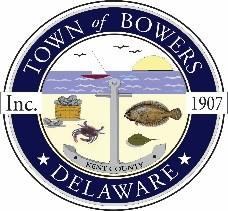 Town of Bowers3357 Main St., Frederica, DE19946(302)572-9000Bowersbeach.delaware.govAGENDAThursday, October 13, 2022Regular meeting to be brought to order at 7:00pmJoin Zoom Meetinghttps://us02web.zoom.us/j/86906265629?pwd=MnRoM0tFK081ZUMzUWhmdTlCbVEzdz09Meeting ID: 869 0626 5629Passcode: 874959Pledge of AllegianceMINUTES AND REPORTSMeeting Minutes Approval from June, July, and August 2022Treasurer’s ReportApproval for August2022COMMITTEE REPORTSParking LotWatermen’s ParkParks and Recreation Planning/Zoning Code RevisionsPublic WaterStreetsCode EnforcementBoard of AdjustmentsDISCUSSION AND POSSIBLE ACTIONDiscussion and possible action to approve R-2022-08-11-01A RESOLUTION ADOPTING THE PROPOSED BUDGETS FOR FISCAL YEAR2022-2023OLD BUSINESSDredging / JettyDrainageNEW BUSINESSUpcoming Museum EventsRESIDENT CONCERNS/TOPICSCOUNCIL COMMENTSReminder: please notify Ada Puzzo or Shirley Pennington by the first Thursday of every monthif you have a concern or topic you would like to address at the next Town Meeting